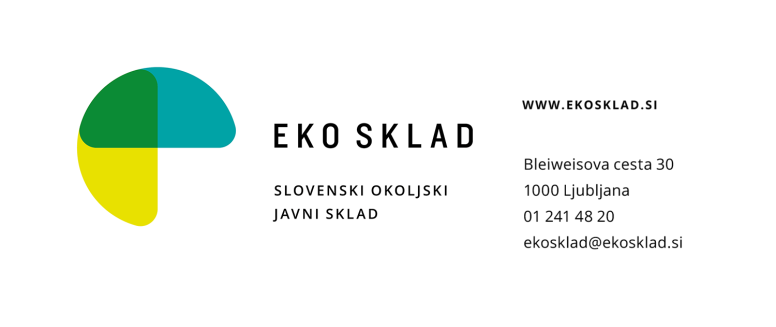 ODGOVORi NA vprašanja 
JAVNI RAZPIS NVO23Datum zadnje osvežitve: 3. 1. 2024VprašanjeOdgovor1.Vprašanje: glede trajanja projektov je navedeno samo najdaljše možno trajanje (npr. 24 mesecev za večje projekte), ni pa navedeno do kdaj najkasneje morajo biti projekti izvedeni. Glede na to, da je težko opredeliti, kdaj točno bodo sklenjene pogodbe za izbrane projekte in ker je administrativno najlažje začeti s projektom na začetku nekega meseca, bi bil ta podatek ob načrtovanju projekta koristen. Vprašanje zato glasi - ali lahko prijavitelj začetek projekta predvidi npr. na 1.5. ali 1.6. ali 1.7.2024 oziroma kakšna je toleranca glede časa začetka izvajanja projekta?Trenutno je predvidena naslednja časovnica:Odpiranje vlog 16.1.2024Eko sklad pozove k dopolnitvi prijavitelje formalno nepopolnih vlog najkasneje do 24.1.2024Rok za dopolnitev formalno nepopolnih vlog izteče 8 dni od vročitve poziva k dopolnitvi Komisija oceni formalno popolne vloge prijaviteljev, ki izpolnjujejo vse pogoje. Na podlagi ocene pripravi predlog prejemnikov spodbud, ki se nato predloži direktorju Eko sklada v potrditev, ki o spodbudi odloči z odločbo, ki jo izda najkasneje v roku 60 dni od dneva odpiranja vlog. Na osnovi izbrane vloge bo torej upravičencu do 18. 3. 2024 posredovana Odločba o izboru, hkrati pa bo tudi pozvan k podpisu Pogodbe, ki jo bo podpisano moral vrniti Eko skladu. Pogodba stopi v veljavo z dnem, ko jo podpišeta obe pogodbeni stranki.Neizbrani prijavitelji bodo o izidu javnega razpisa obveščeni s posredovanjem Odločbe o zavrnitvi.  Ker bo pogodba verjetno vsebovala tudi skrajni rok za podpis in vračilo pogodbe, predlagamo, da če prijavitelj želi začetek projekta predvideti z začetkom meseca, za datum začetka izbere 1.4.2024 ali 1.5.2024. Rok za zaključek projekta je 12 mesecev od začetka veljavnosti te pogodbe (manjši projekti) oziroma 24 mesecev od začetka veljavnosti te pogodbe (večji projekti). Do tega roka morajo biti plačani vsi računi. Rok za oddajo zaključnega poročila s prilogami je 30 dni od izteka roka za zaključek projekta.2.Kdaj mora biti najkasneje začetek projekta in kdaj najkasneje njegov konec? Trenutno je predvidena naslednja časovnica:Odpiranje vlog 16.1.2024Eko sklad pozove k dopolnitvi prijavitelje formalno nepopolnih vlog najkasneje do 24.1.2024Rok za dopolnitev formalno nepopolnih vlog izteče 8 dni od vročitve poziva k dopolnitvi Komisija oceni formalno popolne vloge prijaviteljev, ki izpolnjujejo vse pogoje. Na podlagi ocene pripravi predlog prejemnikov spodbud, ki se nato predloži direktorju Eko sklada v potrditev, ki o spodbudi odloči z odločbo, ki jo izda najkasneje v roku 60 dni od dneva odpiranja vlog. Na osnovi izbrane vloge bo torej upravičencu do 18. 3. 2024 posredovana Odločba o izboru, hkrati pa bo tudi pozvan k podpisu Pogodbe, ki jo bo podpisano moral vrniti Eko skladu. Pogodba stopi v veljavo z dnem, ko jo podpišeta obe pogodbeni stranki.Neizbrani prijavitelji bodo o izidu javnega razpisa obveščeni s posredovanjem Odločbe o zavrnitvi.  Ker bo pogodba verjetno vsebovala tudi skrajni rok za podpis in vračilo pogodbe, predlagamo, da če prijavitelj želi začetek projekta predvideti z začetkom meseca, za datum začetka izbere 1.4.2024 ali 1.5.2024. Rok za zaključek projekta je 12 mesecev od začetka veljavnosti te pogodbe (manjši projekti) oziroma 24 mesecev od začetka veljavnosti te pogodbe (večji projekti). Do tega roka morajo biti plačani vsi računi. Rok za oddajo zaključnega poročila s prilogami je 30 dni od izteka roka za zaključek projekta.3.Je 1 zaposleni pogoj za prijavo? V primeru, če je vsaj 1 zaposleni pogoj za prijavo, ali je je dovolj, če  bo zaposlena začela z delom 3.1. 2024?Javni razpis ne določa eksplicitno obveznega števila zaposlenih, vendar je treba upoštevati, da: prijavitelj lahko po tem javnem razpisu za posamezni manjši projekt zaprosi za sofinanciranje od najmanj 10.000 EUR do največ 20.000 EUR in do 100 % upravičenih stroškov projekta;so kategorije upravičenih stroškov po javnem razpisu naslednje:stroški osebja na projektu: Skupna vrednost teh stroškov ne sme presegati 50 % skupne vrednosti upravičenih stroškov projekta, razen če je to posebej utemeljeno. V tem primeru bo o upravičenosti teh stroškov na podlagi utemeljitve odločil Eko sklad.stroški za izvajanje projekta: Skupna vrednost teh stroškov ne sme presegati 40 % skupne vrednosti upravičenih stroškov projekta, razen če je to posebej utemeljeno. V tem primeru bo o upravičenosti teh stroškov na podlagi utemeljitve odločil Eko sklad.posredni stroški (se ne dokazujejo): Posredne stroške prijavitelj določi kot pavšal v višini do 10 % celotnega zneska upravičenih stroškov projekta.Obdobje upravičenosti izdatkov upravičenca je od datuma sklenitve Pogodbe do zaključka projekta.Opozarjamo še na določbo iz izjave o sprejemanju pogojev v projektni prijavnici, da prijavitelji in projektni partnerji ne smejo delovati kot posredniki.4. Ali se lahko prijavi naše društvo …, ki generalno deluje na področju trajnostne mobilnosti a ima status delovanja v javnem interesu na področju varnosti v prometu, deluje pa tudi na področju razogljičenja družbe oz sledi ciljem razogljičenja in s tem na področju varstva okolja? Ali je status na teh področjih pogoj ali le avtomatično ostanemo brez 5 točk?Status v javnem interesu ni pogoj za sodelovanje na razpisu, torej se lahko prijavijo tudi NVO, ki nimajo tega statusa. Če prijavitelj deluje na vsebinskem področju, za katerega podajajo vlogo na javni razpis, in sicer varstvo okolja ali urejanje prostora ali ohranjanje narave, ter ima na dan objave tega javnega razpisa za področje projekta, ki ga prijavlja, priznan status v javnem interesu na področju varstva okolja ali ohranjanja narave ali urejanja prostora po ZNOrg, pa se mu pri ocenjevanju vloge skladno z merili javnega razpisa dodeli 5 točk.5. Zanima me, ali se postavitev rastlinjaka kot osnove za … šteje kot nepremičnina in je torej strošek vzpostavitve upravičen ali ne?Predlagamo, da strošek uvrstite med stroške za izvajanje projekta. Predvidevamo, da ne gre tudi za nakup zemljišča.6.Naš zavod (zasebni zavod) je ustanovljen po zakonu o zavodih, vendar izpolnjujemo zahteve iz 2. člena Zakona o nevladnih organizacijah (ZNOrg), nimamo pa statusa NVO v javnem interesu. Se lahko prijavimo na razpis?Status v javnem interesu na področju varstva okolja, urejanja prostora ali ohranjanja narave prinese 5 točk, ni pa pogoj za sodelovanje na razpisu. Opozarjamo še na določbo razpisa, da morajo imeti prijavitelji večjih projektov izkušnje vodenja oziroma izvajanja projektov, ki so podobni v smislu obsega in vsebine (velja samo za prijavitelje večjih projektov). Prav tako morajo vsi prijavitelji kot tudi vsi morebitni projektni partnerji v prijavnici podpisati izjavo, v kateri med drugim potrjujejo, da delujejo na vsebinskem področju, za katerega podajajo vlogo na javni razpis. V prijavnici v administrativnih obrazcih v rubriki »4. Kratek opis organizacije« izpostavite in opišite te izkušnje.7.Razpis omenja ciljne skupine - za katere ciljne skupine gre - tega podatka v razpisni dokumentaciji nisem zasledil. Ali otroci in mladi spadajo med te ciljne skupine?Ciljne skupine seveda določi prijavitelj sam. Otroci in mladi so seveda tudi lahko ciljna skupina.8.Ali je v okviru projekta dovoljeno sodelovanje s šolami?Sodelovanje s šolami je možno, vendar šola ne more biti npr. prijavitelj ali projektni partner.9.Naš zavod že leta izvaja projekte za osveščanje mladih o zelenih energijah ter učinkoviti rabi virov, na območju osrednje Slovenije. Ai smemo z razpisnimi sredstvi svoje delovanje razširiti na druge regije, ali mora biti vsebina razpisa nova in razvita za potrebe tega razpisa?Kot je določeno v razpisu, bodo imeli prednost projekti, ki bodo vsebovali:− kakovostno analizo problema, ki ga projekt naslavlja, ter izvedbo konkretnih, usklajenih, optimalno učinkovitih in dolgoročno zastavljenih aktivnosti z merljivimi rezultati in učinki na okoljske cilje;− izvedbo kakovostnega komunikacijskega načrta z razširitvijo rezultatov;− nadgradnjo že obstoječih projektov in dobrih praks z vsebinskih področij;− oblikovanje učinkovitih partnerstev za naslavljanje identificiranih problemov, vključno s partnerji iz gospodarstva, medijev in javnega sektorja.V merilih je podrobno določeno, kako se bodo vloge ocenjevale. Ena od kategorij je tudi dodana vrednost projekta.10.V primeru, da bi radi oddali vlogo za dva vsebinsko različna projekta nas zanima, ali lahko sodelujemo kot prijavitelj le z enim projektom (na drugem projektu le kot partner), ali smo lahko prijavitelji dveh projektov (in nikjer partnerj)? V 5. točki javnega razpisa NVO23 je določeno, da z eno vlogo lahko prijavitelj kandidira za sofinanciranje največ enega projekta. Za posamezen projekt se lahko dodeli največ eno sofinanciranje po tem javnem razpisu. Prijavitelj in projektni partner lahko kandidirata za največ dva projekta, v katerih nastopata ali kot prijavitelja ali kot projektna partnerja. To pomeni, da lahko kandidirate z največ dvema vlogama, v katerih nastopate bodisi kot prijavitelj bodisi kot projektni partner. Lahko ste obakrat prijavitelj, lahko ste obakrat projektni partner, lahko ste enkrat projektni partner enkrat prijavitelj. Na vaše vprašanje, ali ste lahko prijavitelj dveh projektov in nikjer partner, torej lahko odgovorimo pritrdilno.11.Glede na 7. člen pogodbe, ki določa trajanje vezano na začetek velajvnosti pogodbe, bo malo težje točno določiti končni datum izvajanja projekta na prijavnici v primeru, da bo prijavitelj želel izkoristiti celotno dovoljeno obdobje. Lahko, da bo ta padel preko roka, ki bo kasneje določen s podpisom pogodbe in se bo zato trajanje skrajšalo. Glede na navedeno sprašujemo: ali se bo štel na prijavnici naveden "Datum zaključka projekta", ki bo segel čez zaenkrat nedoločen datum uvelajvitve pogodbe, kot vsebinsko nepravilno izpolnjena prijavnica oziroma neupoštevanje pogojev razpisa in s tem razlog za morebitno zavrnitev?Projektna prijavnica je popravljena, kategorija Trajanje projekta je odstranjena.12.Kot je navedeno v razpisni dokumentaciji stroški osebja na projektu ne smejo presegati 50 %, stroški izvajanja projekta ne smejo presegati 40%, posredni stroški pa so lahko do 10%. Glede na to, da je z dikcijo posrednih stroškov "do 10" določena nekolikšna fleksibilnost, razumemo, da to velja le za primer, če utemeljeno obrazložimo morebitno preseganja stroškov osebja ali stroškov izvajanja projekta. Vprašanje je torej: Če prijavitelj ne uveljavlja te možnosti posebnega utemeljevanja preseganja omejitev za stroške osebja ali stroškov izvajanja projekta (zaradi česar bi se avtomatično zmanjšal % posrednih stroškov), mora torej dejansko stroške načrtovati in predstaviti točno na določenih % omejitev (stroški osebja točno 50%, stroški izvajanja projekta točno 40% in posredni stroški točno 10%)? Čim bi eno postavka načrtoval nižje, bi se avtomatično dvignili ostali dve, kar ni dovoljeno.Razpisna dokumentacija je dopolnjena. V točki »3.1 Upravičeni stroški in potrebna dokazila« je dopolnjena obrazložitev kategorij upravičenih stroškov.Kategorije upravičenih stroškov in potrebna dokazila so po tem javnem razpisu:- 50 % stroški osebja na projektu- 40 % stroški za izvajanje projekta- 10 % posredni stroški (pavšal).Zgoraj navedeni delež upravičenih stroškov lahko odstopa od določenega deleža za največ 15 % (tako od tiste kategorije, kjer se stroški zmanjšajo, kot od tiste kjer se stroški povečajo) za posamezno kategorijo stroškov, razen za kategorijo posredni stroški pavšalnega financiranja, ki v skupnem znesku ne sme preseči 10 % upravičenih stroškov. Npr. 15 % od 40 % stroškov za izvajanje projekta se zniža, kar pomeni, da se kategorija stroški osebja na projektu lahko poveča za ta znesek, vendar ne sme presegati 15 % od te druge kategorije.O upravičenosti stroškov bo na podlagi njihove utemeljitve v vsebini projektne prijavnice odločil Eko sklad.13.Ali se lahko na razpis prijavi prostovoljno gasilsko društvo?Kot izhaja iz javnega razpisa in izjave v projektni prijavnici, ki jo morajo prijavitelji in projektni partnerji podpisati, je med drugimi pogoji, da se lahko prijavite, tudi to, da ste:pravna oseba zasebnega prava s sedežem v Republiki Sloveniji in registrirana v skladu z veljavnim zakonom, ki ureja društva, zakonom, ki ureja ustanove ali z zakonom, ki ureja zavode;nevladna organizacija, ki izpolnjuje pogoje določene v 2. členu  Zakona o nevladnih organizacijah (Uradni list RS, št. 21/18 in nasl., ZNOrg);ste bili kot taki registrirani najkasneje dve (2) leti pred dnem objave tega javnega razpisa;niste pravna oseba, ustanovljena kot javni zavod;niste pravna oseba, ustanovljena po zakonu, ki ureja ustanove, katerih ustanoviteljica ali soustanoviteljica je Republika Slovenija;delujete na vsebinskem področju, za katerega podajate vlogo na javni razpis;vam ter osebam, ki imajo pooblastila za njegovo zastopanje, ni bila izrečena pravnomočna sodba za kazniva dejanja, navedena v prvem odstavku 75. člena Zakona o javnem naročanju (Uradni list RS, št. 91/15 in nasl., ZJN-3).Ostale pogoje prosimo preverite v javnem razpisu in izjavah projektne prijavnice.14.Naše društvo nima zaposlene nobene osebe in tako ne moremo uveljavljati stroškov osebja na projektu. Se lahko v tem primeru procent stroškov za izvajanja projekta poviša na 90% prijavljenega finančnega plana? V nasprotnem primeru, se organizacija, ki nima zaposlenih sploh ne more prijaviti. V okviru porabe stroškov bi šlo za organizirano prostovoljno delo, stroške informiranja in komuniciranja, zunanjih strokovnjakov  za izvedbe teoretičnega dela ter ureditev sončnih celic na stavbi društva. Brez zaposlenih na projektu ne bo šlo. Treba je upoštevati določbe razpisne dokumentacije glede upravičenih stroškov. Kategorije upravičenih stroškov in potrebna dokazila so po tem javnem razpisu:- 50 % stroški osebja na projektu- 40 % stroški za izvajanje projekta- 10 % posredni stroški (pavšal).Zgoraj navedeni delež upravičenih stroškov lahko odstopa od določenega deleža za največ 15 % (tako od tiste kategorije, kjer se stroški zmanjšajo, kot od tiste kjer se stroški povečajo) za posamezno kategorijo stroškov, razen za kategorijo posredni stroški pavšalnega financiranja, ki v skupnem znesku ne sme preseči 10 % upravičenih stroškov. Npr. 15 % od 40 % stroškov za izvajanje projekta se zniža, kar pomeni, da se kategorija stroški osebja na projektu lahko poveča za ta znesek, vendar ne sme presegati 15 % od te druge kategorije.O upravičenosti stroškov bo na podlagi njihove utemeljitve v vsebini projektne prijavnice odločil Eko sklad.15.Ali mora naša organizacija … za prijavo velikega projekta (do 200.000) imeti že pred oddajo razpisa zaposlenega? Ni nujno. Na projektu pa bodo potrebni tudi zaposleni. Z današnjim dnem bomo dopolnili razpisno dokumentacijo, s katero bo obstoječa delitev upravičenih stroškov še bolj jasna. V točki »3.1 Upravičeni stroški in potrebna dokazila« bo dopolnjena obrazložitev kategorij upravičenih stroškov.Kategorije upravičenih stroškov in potrebna dokazila so po tem javnem razpisu:- 50 % stroški osebja na projektu- 40 % stroški za izvajanje projekta- 10 % posredni stroški (pavšal).Zgoraj navedeni delež upravičenih stroškov lahko odstopa od določenega deleža za največ 15 % (tako od tiste kategorije, kjer se stroški zmanjšajo, kot od tiste kjer se stroški povečajo) za posamezno kategorijo stroškov, razen za kategorijo posredni stroški pavšalnega financiranja, ki v skupnem znesku ne sme preseči 10 % upravičenih stroškov. Npr. 15 % od 40 % stroškov za izvajanje projekta se zniža, kar pomeni, da se kategorija stroški osebja na projektu lahko poveča za ta znesek, vendar ne sme presegati 15 % od te druge kategorije.16.Ali lahko kot zunanji sodelavec sodeluje nekdo s statusom samozaposlenega v kulturi?Stroške osebja lahko izkazujete s pogodbami o zaposlitvi, stroške za izvajanje projekta pa med drugim z računi, podjemnimi pogodbami itd. Če bi vam torej zunanji izvajalec kot samozaposlen v kulturi izdal račun, ga lahko uvrstite pod stroške za izvajanje projekta, ne pa kot stroške osebja.17.Ali moramo imeti podpisana soglasja s šolo, strokovnjaki, DSO-ji, ki bodo sodelovali pri projektu, ampak ne bodo projektni partnerji?Za tiste, ki niso projektni prijavitelji ali projektni partnerji, nismo v projektni prijavnici predvideli posebnih izjav oz. dogovorov, soglasij. Lahko pa seveda sklenete z njimi lastna soglasja.18.Kako financiranje zunanjih strokovnjakov z različnih področji prikažemo v finančnem delu projekta?Predvidevamo, da gre za stroške za izvajanje projekta. Vpišete vsakega posebej v xls tabelo »4_Finančni načrt_NVO23«. Izpolnite vse 4 liste v xls tabeli.19.Naš strokovni sodelavec je zaposlen v inštitutu / zavodu. S kom podpišemo potrdilo o sodelovanju (če je to potrebno – glej vprašanje 3.) ter komu »plačamo« - inštitutu / zavodu ali posamezniku (preko avtorske pogodbe)?Upravičenci morajo skladno z drugim odstavkom 23. člena Zakona o javnem naročanju (Uradni list RS, št. 91/15 in nasl., ZJN-3) upoštevati pravila o javnem naročanju. Upoštevati je treba tudi morebitne prepovedi/določila, ki jih ima ta sodelavec v lastni pogodbi z inštitutom (morebitne prepovedi konkurenčne dejavnosti itd.).20.Smo v dogovoru s partnerjem projekta, za katerega pa imamo nekaj vprašanj, ki se nanašajo na njegov status. V prijavnici je navedeno, da mora tudi partner imeti naslednji status:smo pravna oseba zasebnega prava s sedežem v Republiki Sloveniji in registrirana v skladu z veljavnim zakonom, ki ureja društva, zakonom, ki ureja ustanove ali z zakonom, ki ureja zavode;smo nevladna organizacija, ki izpolnjuje pogoje določene v 2. členu  Zakona o nevladnih organizacijah (Uradni list RS, št. 21/18 in nasl., ZNOrg);smo  bili kot taki registrirani najkasneje dve (2) leti pred dnem objave tega javnega razpisa;nismo pravna oseba, ustanovljena kot javni zavod;nismo pravna oseba, ustanovljena po zakonu, ki ureja ustanove, katerih ustanoviteljica ali soustanoviteljica je Republika Slovenija;Po navedenih kriterijih je lahko partner le NVO, ne more pa biti npr. komunalno podjetje ali podjetje? Projektni partnerji morajo izpolnjevati navedene pogoje. Javni razpis je namenjen nevladnim organizacijam. Komunalno podjetje ali podjetje ne more biti projektni partner, vendar to ne pomeni, da jih ne morete vključiti v projekt, če je to smiselno zaradi vsebine projekta. V okviru projekta so tri kategorije upravičenih stroškov, ena izmed njih je tudi »stroški za izvajanje projekta«.21.V razpisu za NVO je omejitev dnevne postavke 150 EUR. Zanima nas, kaj naredimo v primeru, da imamo nekoliko višje postavke. Ali lahko na projekt pripišemo dnevne postavke 150 EUR, ostalo pa sofinanciramo sami?Tako je, v tem primeru razliko krijete sami. V tabeli Finančni načrt (xls) je tudi kategorija neupravičeni stroški.22.Zanima nas pod katero od treh skupin stroškov - 50 % stroški osebja na projektu - 40 % stroški za izvajanje projekta - 10 % posredni stroški – bi sodili stroški prevozov otrok na vsakoletni zaključni dogodek v okviru programa in drugi sorodni stroški za izvedbo? Ali bi sploh to lahko bili upravičeni stroški?  Npr. stroške za uporabo vlaka, najem koles, avtobusni prevoz, stroške morebitne pogostitve, najema prostora ali vstopnic ipd. bi v tem primeru lahko uvrstili pod stroške za izvajanje projekta, stroške dela vaših zaposlenih, ki bi sodelovali pri tem, pa pod stroške osebja na projektu.23.Spoštovani,ko so v prijavnici navedene omejitve števila znakov, to pomeni znaki brez presledkov ali znaki s presledki?Znaki brez presledkov.24.V razpisu je določeno, da so lahko stroški trajnostnih pogostitev do 7 EUR/osebo oz. do 30 EUR/osebo, v zvezi s tem pa imam 2 vprašanji:Ali so ti zneski bruto ali neto (brez DDV)?Ker imamo v načrtu celodnevno ekskurzijo z avtobusom udeležencev – v tujino, cel dan – ali je v tem primeru upravičeno prijaviti za vsakega udeleženca po en manjši obrok (7 eur) in en večji obrok (30 eur) na dan, ker dejansko bodo take potrebe ali naj računamo z max 30 eur na osebo upravičenih stroškov?Zneski so bruto (z DDV). V opisanem primeru bi bilo upravičenih stroškov skupaj 30 EUR (znesek je bruto, z DDV) na osebo oz. kot ste napisali, max 30 EUR na osebo.25.Zanima me, kdaj približno se bo vedelo ali smo projekt dobili ali ne, da lahko načrtujemo začetek projekta in izvajanje aktivnosti.Trenutno je predvidena naslednja časovnica:Odpiranje vlog 16.1.2024Eko sklad pozove k dopolnitvi prijavitelje formalno nepopolnih vlog najkasneje do 24.1.2024Rok za dopolnitev formalno nepopolnih vlog izteče 8 dni od vročitve poziva k dopolnitvi Komisija oceni formalno popolne vloge prijaviteljev, ki izpolnjujejo vse pogoje. Na podlagi ocene pripravi predlog prejemnikov spodbud, ki se nato predloži direktorju Eko sklada v potrditev, ki o spodbudi odloči z odločbo, ki jo izda najkasneje v roku 60 dni od dneva odpiranja vlog. Na osnovi izbrane vloge bo torej upravičencu do 18. 3. 2024 posredovana Odločba o izboru, hkrati pa bo tudi pozvan k podpisu Pogodbe, ki jo bo podpisano moral vrniti Eko skladu. Pogodba stopi v veljavo z dnem, ko jo podpišeta obe pogodbeni stranki.Neizbrani prijavitelji bodo o izidu javnega razpisa obveščeni s posredovanjem Odločbe o zavrnitvi.Ker bo pogodba verjetno vsebovala tudi skrajni rok za podpis in vračilo pogodbe, predlagamo, da če prijavitelj želi začetek projekta predvideti z začetkom meseca, za datum začetka izbere 1.4.2024 ali 1.5.2024. Rok za zaključek projekta je 12 mesecev od začetka veljavnosti te pogodbe (manjši projekti) oziroma 24 mesecev od začetka veljavnosti te pogodbe (večji projekti). Do tega roka morajo biti plačani vsi računi. Rok za oddajo zaključnega poročila s prilogami je 30 dni od izteka roka za zaključek projekta.Ali lahko NVO kot prijavitelj nastopa v 2 projektih?V 5. točki javnega razpisa NVO23 je določeno, da z eno vlogo lahko prijavitelj kandidira za sofinanciranje največ enega projekta. Za posamezen projekt se lahko dodeli največ eno sofinanciranje po tem javnem razpisu. Prijavitelj in projektni partner lahko kandidirata za največ dva projekta, v katerih nastopata ali kot prijavitelja ali kot projektna partnerja. To pomeni, da lahko kandidirate z največ dvema vlogama, v katerih nastopate bodisi kot prijavitelj bodisi kot projektni partner. Lahko ste obakrat prijavitelj, lahko ste obakrat projektni partner, lahko ste enkrat projektni partner enkrat prijavitelj. Na vaše vprašanje, ali ste lahko prijavitelj dveh projektov (in nikjer partner), torej lahko odgovorimo pritrdilno.Ali je nujno, da so v projekt vključeni partnerji? Ali pač zadostuje, če so npr. mediji vključeni kot podizvajalci?Kot projektni partnerji so lahko skladno z javnim razpisom, razpisno dokumentacijo in projektno prijavnico samo NVO. Lahko pa navedene vključite v kategorijo »stroški za izvajanje projekta«. Ali je lahko kot partner v projekt vključen s.p., zadruga, d.o.o., kmetija?Kot projektni partnerji so lahko skladno z javnim razpisom, razpisno dokumentacijo in projektno prijavnico samo NVO. Lahko pa navedene vključite v kategorijo »stroški za izvajanje projekta«. Kateri je skrajni rok za dokončanje projektov, če je opredeljen?Trenutno je predvidena naslednja časovnica:Odpiranje vlog 16.1.2024Eko sklad pozove k dopolnitvi prijavitelje formalno nepopolnih vlog najkasneje do 24.1.2024Rok za dopolnitev formalno nepopolnih vlog izteče 8 dni od vročitve poziva k dopolnitvi Komisija oceni formalno popolne vloge prijaviteljev, ki izpolnjujejo vse pogoje. Na podlagi ocene pripravi predlog prejemnikov spodbud, ki se nato predloži direktorju Eko sklada v potrditev, ki o spodbudi odloči z odločbo, ki jo izda najkasneje v roku 60 dni od dneva odpiranja vlog. Na osnovi izbrane vloge bo torej upravičencu do 18. 3. 2024 posredovana Odločba o izboru, hkrati pa bo tudi pozvan k podpisu Pogodbe, ki jo bo podpisano moral vrniti Eko skladu. Pogodba stopi v veljavo z dnem, ko jo podpišeta obe pogodbeni stranki.Neizbrani prijavitelji bodo o izidu javnega razpisa obveščeni s posredovanjem Odločbe o zavrnitvi.  Ker bo pogodba verjetno vsebovala tudi skrajni rok za podpis in vračilo pogodbe, predlagamo, da če prijavitelj želi začetek projekta predvideti z začetkom meseca, za datum začetka izbere 1.4.2024 ali 1.5.2024. Rok za zaključek projekta je 12 mesecev od začetka veljavnosti te pogodbe (manjši projekti) oziroma 24 mesecev od začetka veljavnosti te pogodbe (večji projekti). Do tega roka morajo biti plačani vsi računi. Rok za oddajo zaključnega poročila s prilogami je 30 dni od izteka roka za zaključek projekta.Eno vprašanje imam glede finančnega načrta za primer prijave s partnerjem. Ali pravilno razumem, da v zvezi s partnerstvom ni posebnih kategorij/rubrik v finančnem načrtu in v samih zavihkih excela pri stroških le označimo, kateri pripadajo (npr. zaposleni) za katerega partnerja (njegove aktivnosti/prispevek)?Pravilno razumete.Kaj pa posredni stroški - na str.18. razpisne dokumentacije piše v tabeli pri posrednih stroških - "Odstotek posrednih stroškov mora biti enak za vse projektne partnerje." To je v redu, ampek hkrati napeljuje na to, da je v finančnem načrtu to mogoče treba nekje opredeliti posebej za prijavitelja in posebej za partnerja, pa ne vidim kakšne take postavke.Ni potrebno opredeliti posebej za prijavitelja in posebej za partnerja.Dokazilo za izkazovanje str. je tudi Pogodba o zaposlitvi. Sem direktor NVO in sem brezposeln. Takoj ko bo dovolj finančni sredstev se bom spet zaposlil v NVO; torej ob prijavi projekta nimam veljavne pogodbe o zaposlitvi. Ali je dokazilo tudi pogodba sklenjena po odobritvi projekta?Javni razpis NVO23 ne določa eksplicitno obveznega števila zaposlenih, ki ga mora imeti NVO ob oddaji vloge oz. projektne prijavnice. Na projektu pa ne bo šlo brez zaposlenih in bo treba upoštevati določbe glede kategorij upravičenih stroškov. Kategorije upravičenih stroškov in potrebna dokazila so po tem javnem razpisu:- 50 % stroški osebja na projektu- 40 % stroški za izvajanje projekta- 10 % posredni stroški (pavšal).Zgoraj navedeni delež upravičenih stroškov lahko odstopa od določenega deleža za največ 15 % (tako od tiste kategorije, kjer se stroški zmanjšajo, kot od tiste kjer se stroški povečajo) za posamezno kategorijo stroškov, razen za kategorijo posredni stroški pavšalnega financiranja, ki v skupnem znesku ne sme preseči 10 % upravičenih stroškov. Npr. 15 % od 40 % stroškov za izvajanje projekta se zniža, kar pomeni, da se kategorija stroški osebja na projektu lahko poveča za ta znesek, vendar ne sme presegati 15 % od te druge kategorije.Obdobje upravičenosti izdatkov upravičenca je od datuma sklenitve Pogodbe do zaključka projekta.Stroški osebja na projektu vključujejo stroške plače z vsemi pripadajočimi davki in prispevki delojemalca in delodajalca, prehrano med delom, prevoz na delo in z dela ter nadomestila plače v skladu z veljavno slovensko zakonodajo – npr. boleznine do 30 dni. Stroški dela so upravičeni glede na dejansko opravljene ure na projektu in sorazmerni del v primeru dopusta, praznikov in boleznin do 30 dni. Stroške dela se v projektni prijavnici oceni z višino povprečne dnevne postavke (EUR/dan) za vsakega zaposlenega posebej, pri čemer se upošteva, da ima mesec povprečno 22 delovnih dni. Izbrana dnevna postavka za zaposlenega v nobenem primeru ne sme presegati 150 EUR/dan (bruto strošek delodajalca). Predvidevam, da bo največji projektni strošek strošek osebja na projektu. Kolikor razumem, je lahko str. osebja na proj. tudi do 65% (50+15%=56%) in zato str. za izvajanje proj. znižan na 25%? Ali druga varianta: 50% x 15% = 57,5. Katero povečanje je torej upravičeno: na 65% ALI na 57,5% vrednosti celotnega projekta?Zgoraj navedeni delež upravičenih stroškov lahko odstopa od določenega deleža za največ 15 % (tako od tiste kategorije, kjer se stroški zmanjšajo, kot od tiste kjer se stroški povečajo) za posamezno kategorijo stroškov, razen za kategorijo posredni stroški pavšalnega financiranja, ki v skupnem znesku ne sme preseči 10 % upravičenih stroškov. Npr. 15 % od 40 % stroškov za izvajanje projekta se zniža, kar pomeni, da se kategorija stroški osebja na projektu lahko poveča za ta znesek, vendar ne sme presegati 15 % od te druge kategorije.Morda bo še bolj jasno na primeru:Zaprošeno sofinanciranje = 10.000 EUR (100 %)Scenarij brez odstopanj oz. prerazporeditev:- 50 % stroški osebja na projektu = 5000 EUR- 40 % stroški za izvajanje projekta = 4000 EUR- 10 % posredni stroški (pavšal) = 1000 EURScenarij, kjer se stroški osebja na projektu maksimalno možno povečajo na račun zmanjšanja stroškov za izvajanje projekta:- 50 % + razlika (4000 – 3400 = 600 EUR) stroški osebja na projektu = 5600 EUR- 40 % * 0,85 stroški za izvajanje projekta = 3400 EUR- 10 % posredni stroški (pavšal) = 1000 EUR